РЕШЕНИЕВосемнадцатой сессии Советов депутатовМО “Усть-Канское сельское поселение” четвертого созыва«27» декабря 2019 года                         с. Усть-Кан                                     18-4О бюджете муниципального образования «Усть-Канское сельское поселение" на 2020 год и плановый период 2021-2022гг..»Статья 1. Основные характеристики бюджета муниципального образования «Усть-Канское сельское поселение» на 2020 год  и плановый период 2021-2022гг.1. Утвердить основные характеристики бюджета муниципального образования «Усть-Канское сельское поселение» (далее- местный  бюджет) на 2020 год:		прогнозируемый общий объем доходов местного бюджета в сумме 14378,7 тыс. рублей;		общий объем расходов местного бюджета в сумме 14378,7 тыс. рублей;прогнозируемый дефицит местного бюджета в сумме 0,0 тыс. руб.		2. Утвердить основные характеристики бюджета муниципального образования «Усть-Канское сельское поселение» (далее- местный  бюджет) на плановый период 2021-2022гг.:		прогнозируемый общий объем доходов местного бюджета на 2021 год в сумме 8943 тыс. рублей и на 2022 год в сумме 8730,9 тыс.рублей;		общий объем расходов местного бюджета на 2021 год в сумме 8943 тыс. рублей и на 2022 год в сумме 8730,9 тыс.рублей;		прогнозируемый дефицит местного бюджета на 2021-2022гг.в сумме 0,0 тыс. руб.Статья 2. Отдельные показатели местного бюджета на 2020 год  и плановый период 2021-2022гг..		Утвердить отдельные показатели местного бюджета на 2020 год:		1)общий объем доходов местного бюджета без учета межбюджетных трансфертов, получаемых из других бюджетов бюджетной системы Российской Федерации, в сумме 5409 тыс. рублей;		2) объем межбюджетных трансфертов, получаемых из других бюджетов бюджетной системы Российской Федерации, в сумме 8969,7 тыс. рублей;объем межбюджетных трансфертов в местный бюджет в сумме 8969,7 тыс. рублей;		3) верхний предел муниципального внутреннего долга муниципального образования «Усть-Канское сельское поселение» на 1 января 2021 года в сумме 0,0 тыс. рублей, верхний предел муниципального внутреннего долга по муниципальным гарантиям на 1 января 2021 года 0,0 тыс.рублей, предельный объем муниципального долга в 2020 году  0,0 тыс.рублей, предельный объем муниципального внутреннего долга на 2020 год 0,0 тыс.рублей.Утвердить отдельные показатели местного бюджета на плановый период 2021 и на 2022 годов:1) общий объем доходов местного бюджета без учета межбюджетных трансфертов, получаемых из других бюджетов бюджетной системы Российской Федерации на 2021 год в сумме 5192,5 тыс. рублей и на 2022 год в сумме 5276 тыс.рублей;2) объем межбюджетных трансфертов от других бюджетов бюджетной системы Российской Федерации на 2021 год в сумме 3750,5 тыс. рублей и на 2022 год в сумме 3454,9 тыс. рублей;3) верхний предел муниципального внутреннего долга МО «Усть-Канское сельское поселение» на 1 января 2022 года в сумме 0,0 тыс. рублей и на 1 января 2023 года в сумме 0,0 тыс. рублей, верхний предел муниципального внутреннего долга МО «Усть- Канское сельское поселение» по муниципальным гарантиям МО «Усть-Канское сельское поселение» на 1 января 2022 года в сумме 0,0 тыс. рублей и на 1 января 2023 года в сумме 0,0 тыс. рублей, предельный объем муниципального внутреннего долга МО «Усть-Канское сельское поселение» в 2021 году в сумме 0,0 тыс. рублей и в 2022 году в сумме 0,0 тыс. рублей;4) источники финансирования дефицита местного бюджета на 2020 год и на плановый период 2021-2022 годы согласно приложению № 1 к настоящему Решению.5) установить общий объем условно утверждаемых расходов на плановый период  2021 год сумме 158,3 тыс.рублей и на 2022 год в сумме 320,8 тыс.рублей.Статья 3. Главные администраторы доходов местного бюджета и главные     администраторы источников финансирования дефицита местного бюджета1.Утвердить перечень главных администраторов доходов местного бюджета согласно приложению 2 к настоящему решению.2.Утвердить перечень главных администраторов источников финансирования дефицита местного бюджета согласно приложению 3 к настоящему решению.Статья  4. Нормативы распределения доходов.На 2020 год и плановый период 2021-2022 годы применяются следующие  нормативы распределения доходов :по федеральным, местным налогам и сборам, налогам, предусмотренным специальными налоговыми режимами, и неналоговым доходам - нормативы отчислений, установленные Бюджетным кодексом Российской Федерации,  Законом Республики Алтай «О республиканском бюджете на 2019 год и плановый период 2020-2021 годы, Решением Совета депутатов МО «Усть-Канский район» «Об установлении единых нормативов отчислений в бюджеты сельских поселений МО «Усть-Канский район» от 25.11.2010г. №16-109.Статья 5.  Доходы местного бюджета  на 2020 год и на плановый период 2021- 2022 гг. 	Утвердить в местном бюджете на 2020 год поступления доходов по основным источникам в объеме согласно приложению № 4 к настоящему Решению.Утвердить в местном бюджете на 2021-2022 гг. поступления доходов по основным источникам в объеме согласно приложению № 5 к настоящему Решению.		Статья 6. Бюджетные ассигнования местного бюджета на 2020 год и плановый период 2021-2022гг.		1.Утвердить распределение общего объема бюджетных ассигнований по разделам, подразделам классификации расходов бюджета МО «Усть-Канское сельское поселение» на 2020 год и плановый период 2021-2022гг. согласно приложению 6,7 к настоящему решению.		2.Утвердить ведомственную структуру расходов бюджета МО «Усть-Канское сельское поселение» на 2020 год и плановый период 2021-2022гг. согласно приложению 8, 9 к настоящему решению.		3.Утвердить распределение  бюджетных ассигнований на реализацию муниципальных программ и непрограммных расходов бюджета МО «Усть-Канское сельское поселение» на 2020 год и плановый период 2021-2022гг. согласно приложению 10, 11 к настоящему решению.		4.Утвердить иные межбюджетные трансферты, выделяемых из бюджета МО «Усть-Канское сельское поселение» на финансирование расходов, связанных с передачей полномочий на 2020 год и плановый период 2021-2022гг. согласно приложению 12, 13 к настоящему решению.		5.Утвердить объем бюджетных ассигнований, направляемых на исполнение публичных нормативных обязательств на 2020 год и плановый период 2021-2022гг. согласно приложению 14 к настоящему решению.		6.Общий объем условно утверждаемых (утвержденных) расходов в случае утверждения бюджета на очередной финансовый год и плановый период на первый год планового периода в объеме не менее 2,5 процента общего объема расходов бюджета (без учета расходов бюджета, предусмотренных за счет межбюджетных трансфертов из других бюджетов бюджетной системы Российской Федерации, имеющих целевое назначение), на второй год планового периода в объеме не менее 5 процентов общего объема расходов бюджета (без учета расходов бюджета, предусмотренных за счет межбюджетных трансфертов из других бюджетов бюджетной системы Российской Федерации, имеющих целевое назначение), на 2021 года 158,3 тыс. руб., на 2022 год 320,8 тыс.руб.		7.Утвердить объем резервного фонда на 2020 год и плановый период 2021-2022 гг. в сумме 25,0 тыс.рублей.Статья 7. Особенности использования бюджетных ассигнований по обеспечению деятельности органов местного самоуправления муниципального образования «Усть-Канское сельское поселение» и муниципальных бюджетных учрежденийМуниципальное образование «Усть-Канское сельское поселение»  не вправе принимать решения, приводящие к увеличению численности муниципальных служащих муниципального образования «Усть-Канское сельское поселение» за исключением  численности муниципальных служащих муниципального образования «Усть-Канское сельское поселение», необходимой для реализации переданных муниципальному образованию «Усть-Канское сельское поселение» государственных полномочий Российской Федерации. Установить, что заключение и оплата органами местного самоуправления муниципального образования «Усть-Канское сельское поселение» договоров и муниципальных контрактов, исполнение которых осуществляется за счет средств местного бюджета, производятся в пределах утвержденных им лимитов бюджетных обязательств в соответствии с ведомственной классификацией расходов местного бюджета и с учетом принятых и неисполненных обязательств. Обязательства, вытекающие из договоров, исполнение которых осуществляется за счет средств местного бюджета, принятые органами местного самоуправления муниципального образования сверх утвержденных им лимитов бюджетных обязательств, не подлежат оплате за счет средств местного бюджета на 2020 год. Учет обязательств, подлежащих исполнению за счет средств местного бюджета органами местного самоуправления муниципального образования, финансируемыми из местного бюджета на основе бюджетных смет, по кодам экономической классификации расходов бюджетов РФ, установленным администрацией органа местного самоуправления, обеспечивается через орган, осуществляющий кассовое обслуживание исполнения местного бюджета. Договор или муниципальный контракт, заключенный  органом местного самоуправления  муниципального образования «Усть-Канское сельское поселение» с нарушением требований настоящей статьи, либо его часть, устанавливающая повышенные обязательства местного бюджета, является недействительным.	Статья  8.  Особенности исполнения местного бюджета на 2020 год  			1.Не использованные по состоянию на 1 января текущего финансового года межбюджетные трансферты, полученные в форме субсидий, субвенций и иных межбюджетных трансфертов, имеющих целевое назначение, за исключением межбюджетных трансфертов, источником финансового обеспечения которых являются бюджетные ассигнования резервного фонда Президента Российской Федерации, подлежат возврату в доход бюджета, из которого они были ранее предоставлены, в течение первых 15 рабочих дней текущего финансового года.	2.Установить следующие основания для внесения изменений в Сводную бюджетную роспись местного бюджета, связанные с особенностями исполнения местного бюджета или перераспределением бюджетных ассигнований между главными распорядителями средств местного бюджета, с последующим внесением их в настоящее Решение:	-по мере внесения изменений и дополнений в бюджетную классификацию Российской Федерации;	-в случае изменения закрепленных доходных источников местного бюджета за администраторами поступлений в местный бюджет;	-на сумму возврата остатков субсидий и субвенций прошлых лет в бюджет муниципального образования «Усть-Канский район»;	-в связи с принятием в отношении муниципального бюджетного учреждения решения о предоставлении ему субсидий в соответствии с пунктом 1 ст.78.1 Бюджетного кодекса Российской Федерации.		Статья 9. Нормативные правовые акты муниципального образования «Усть-Канское сельское поселение», не обеспеченные источниками финансирования в местном бюджете на 2019 год, не подлежат исполнению в 2020 году и плановый период 2021-2022гг.. 	В случае, если реализация нормативного правового акта муниципального образования «Усть-Канское сельское поселение» частично (не в полной мере) обеспечена источниками финансирования в бюджете, такой нормативный правовой акт реализуется и применяется в пределах средств, предусмотренных в местном бюджете на 2020 год и на плановый период 2021-2022гг. 		Статья 10. Настоящее Решение вступает в силу с 1 января 2020 года.		Статья 11. Настоящее решение подлежит обнародованию не позднее 10 дней с момента его подписания.Российская Федерация Республика Алтай Совет депутатов муниципального образования Усть-Канское сельское поселение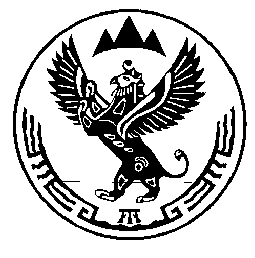 Россия Федерациязы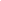 Алтай РеспубликаКан-Оозы  Jурттынмуниципал  тозомолининдепутаттарСоведин Председатель Совета депутатовУсть-Канского сельского поселения___________________М.Д.УвачевГлава Усть-Канского сельского поселения__________________Кандыков В.М.